Директору КГБУ СП «СШОР по тхэквондо«Олимпийские надежды» Кленову Дмитрию Владимировичу___________________________________________(Ф.И.О. родителя (законного представителя)проживающего по адресу______________________________________________________________________контактный телефон___________________________ЗАЯВЛЕНИЕПрошу зачислить в КГБУ СП «СШОР по тхэквондо «Олимпийские надежды» моего ребенка ___________________________________________________________(Ф.И.О. полностью), для прохождения спортивной подготовки по программе спортивной подготовки по тхэквондоДата, месяц, год рождения «____»______20____г. место рождения: _____________________________Свидетельство о рождении поступающего или паспортные данные: _______________________________________________________________________________________Номер телефона поступающего: ___________________________________________________________Адрес проживания:______________________________________________________________________Отец (законный представитель):___________________________________________________________Мать (законный представитель):___________________________________________________________Номер телефона родителей (законных представителей):_______________________________________С Уставом Учреждения, локальными нормативными актами, регламентирующими деятельность Учреждения, правами и обязанностями лиц, проходящих спортивную подготовку, ознакомлен(а), а также даю согласие на участие в процедуре индивидуального отбора поступающего.Мне известно, что для зачисления моего ребенка в КГБУ СП «СШОР по тхэквондо «Олимпийские надежды»  необходимо представить документ об отсутствии у поступающего медицинских противопоказаний для освоения соответствующей программы спортивной подготовки в соответствии с законодательством Российской Федерации Мне так же разъяснено, что в дальнейшем для допуска к тренировкам и перевода на следующий этап (год) спортивной подготовки лица, проходящие спортивную подготовку, обязаны два раза в год проходить углубленное обследование (диспансеризацию) врачами врачебно-физкультурного диспансера и дополнительные медицинские осмотры для допуска к соревнованиям, а так же обязательное медицинское страхование.Я, (Ф.И.О.)________________________________________________________________  даю согласие                           на диспансеризацию и дополнительные осмотры моего ребенка.Расписание занятий поступающего составлено с учетом моих пожеланий.«_____» _______________20____г._____________________/______________________________/	                                                           подпись 	                                               Ф.И.О.Прилагаемые документы:- копия свидетельства о рождении (паспорт);- копия паспорта родителей (законных представителей)- копия полиса обязательного медицинского страхования (ОМС);- документ об отсутствии у поступающего медицинских противопоказаний;- копия страхового номера индивидуального лицевого счета (СНИЛС);- фотография поступающего ( 2шт., формат 3х4 см.)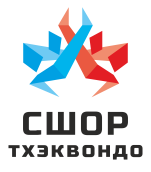 Краевое государственное бюджетное  учреждение спортивной подготовки«Спортивная школа олимпийского резерва по тхэквондо «Олимпийские надежды»